АДМИНИСТРАЦИЯ ГОРОДСКОГО ОКРУГА «ГОРОД КАЛИНИНГРАД»КОМИТЕТ ПО ОБРАЗОВАНИЮМУНИЦИПАЛЬНОЕ АВТОНОМНОЕ ОБЩЕОБРАЗОВАТЕЛЬНОЕ УЧРЕЖДЕНИЕ ГОРОДА КАЛИНИНГРАДАСРЕДНЯЯ ОБЩЕОБРАЗОВАТЕЛЬНАЯ ШКОЛА № 46		С УГЛУБЛЁННЫМ ИЗУЧЕНИЕМ ОТДЕЛЬНЫХ ПРЕДМЕТОВ«УТВЕРЖДАЮ»Директор МАОУ СОШ №46 с УИОП___________________(В.А.Крукле)«_____»  мая  2023г.Программа летнего оздоровительного лагеря с дневным пребыванием детей «Планета детства»Калининград 2023Информационная карта программыВведениеКаникулы - период активного отдыха, время свободного общения и приобретения новых интересов в сферах, ранее не доступных детям. Это время, когда дети имеют возможность снять психологическое напряжение, накопившееся за год, внимательно посмотреть вокруг себя и увидеть что-то новое и  удивительное.Но если для мальчишек и девчонок каникулы - это отдых, дающий возможность восстановить физические и психические силы, позволяющий укрепить организм, то для их родителей – это, зачастую, время их рабочей деятельности. Поэтому в период каникул мы сталкиваемся с проблемой занятости детей.Решением данной проблемы является организация деятельности пришкольного лагеря с дневным пребыванием детей. Лагерь с дневным пребыванием учащихся призван создать оптимальные условия для полноценного отдыха детей.В летний период лагерь становится центром досуговой деятельности детей, отличной от типовой назидательной, дидактической, словесной школьной деятельности. Он является частью социальной среды, в которой дети реализуют свои возможности, потребности в индивидуальной, физической и социальной компенсации в свободное время. Лагерь дает возможность любому ребенку раскрыться, приблизиться к высоким уровням самоуважения и самореализации.На базе МАОУ СОШ № 46 с УИОП уже на протяжении многих лет действует летний оздоровительный лагерь с дневным пребыванием детей. За это время сложилось много хороших лагерных традиций, появился интересный, перспективный опыт работы, зародилась и окрепла система лагерного управления.Мы стремимся охватывать организованным отдыхом максимальное количество детей младшего школьного возраста, и в первую очередь это относится к категории детей, находящихся в трудной жизненной ситуации.Однако введение новых стандартов в системе образования не может обойти стороной и деятельность пришкольных лагерей.Таким образом, разработка программы летнего оздоровительного лагеря с дневным пребыванием детей «Планета детства»вызвана следующими проблемами:наличием спроса родителей и детей на организованный отдых школьников;модернизацией старых форм работы и введением новых;потребностью учащихся в самореализации вне школы.Данная программа является частью воспитательного пространства школы и продолжает решать вопросы, связанные с всесторонним развитием личности ребенка в летний период. Она - основополагающий документ, который организует   жизнедеятельность лагеря, обеспечивая ее системность и целостность.По своей направленности данная программа является комплексной, т. е. включает в себя разноплановую деятельность, объединяет различные направления оздоровления, отдыха и воспитания детей в условиях оздоровительного лагеря. Содержание сквозных подпрограмм по направлениям деятельности соответствует достижениям мировой культуры, традициям, культурно-национальным особенностям, современным педагогическим и оздоровительным технологиям.Летний лагерь «Планета детства» является, с одной стороны, формой организации свободного времени детей разного возраста, пола и уровня развития, с другой – пространством для оздоровления, творчества и самореализации детей.Цель - создание благоприятных условия для укрепления здоровья и организации досуга учащихся во время летних каникул.Задачи:Создание условий для организованного отдыха детей.Создание системы физического оздоровления детей   в условиях временного  коллектива.Привитие навыков санитарно-гигиенической культуры, здорового образа жизни.Организация среды, предоставляющей ребенку возможность для самореализации его индивидуального личностного потенциала.Приобщение ребят к творческим видам деятельности, развитие творческого мышления.Развитие навыков организации и осуществления сотрудничества с педагогами, сверстниками, детьми разного возраста в решении общих проблем.Формирование духовно-нравственной культуры личности.Формирование патриотизма, основ российской гражданской идентичности гражданской солидарности.Содействие осознанию ценностного отношения к природе, окружающей среде, формированию экологического сознания.Развитие и укрепление связей школы, семьи, учреждений дополнительного образования, культуры и др.Смена в лагере является логическим завершением участия младших школьников в годовом цикле Программы развития социальной активности «Орлята России» и будет реализована в период летних каникул. В период реализации смены происходит обобщение социального опыта ребят по итогам их участия в годовом цикле Программы «Орлята России». Игровая модель и основные события смены направлены на закрепление социальных навыков, дальнейшее формирование социально-значимых ценностей детского коллектива, укрепление смыслового и эмоционального взаимодействия между взрослыми и детьми, подведение итогов и выстраивание перспектив дальнейшего участия в Программе«Орлята России» или проектах Российского движения школьников на следующий учебный год.Организованное педагогическое пространство летнего лагеря является благоприятным для становления личности младшего школьника и формирования детского коллектива благодаря:интенсивности и событийности всех процессов, позволяющих ребёнку проявить свои индивидуальные особенности;эмоциональной насыщенности деятельности;комфортного взаимодействия в уже сложившемся коллективе или новом для ребёнка временном детском коллективе.Методической основой программы смены является базовая методика совместной деятельности детей и взрослых, а содержание предполагает подготовку и реализацию коллективного творческого дела, основанного на этапах КТД И. П. Иванова – совместное создание взрослыми и детьми праздника.При построении педагогического процесса для младших школьников в летнем лагере необходимо учитывать следующие принципы:принцип учёта возрастных и индивидуальных особенностей младших школьников при выборе содержания и форм деятельности;             принцип событийности общелагерных дел и мероприятий, т.е. значительности и необычности каждого события как факта коллективной и личной жизни ребёнка в детском лагере;принцип включения детей в систему самоуправления жизнедеятельностью детского коллектива, направленный на формирование лидерского опыта и актуализацию активного участия в коллективных делах;принцип конфиденциальности в разрешении личных проблем и конфликтов детей, уважения личного мира каждого ребёнка.Смены летнего лагеря планируются для проведения на муниципальном (пришкольный лагерь), региональном (региональный лагерь), федеральном (Мы первые) уровнях.Ключевыми памятными датами, взятыми за основу смен в 2022 году, станут: Год культурного наследия народов России, год 350-летия со дня рождения Российского императора Петра I, 100-летие Пионерской организации.Особенности летнего оздоровительного лагеря с дневным пребыванием детейПришкольный лагерь имеет ряд объективных факторов, которые и определяют специфику его работы:Временный характер детского объединения. В 2023 году в пришкольном лагере в течение 21 дня отдыхает и оздоравливается 120 воспитанника, объединенных в отряды.Разнообразная деятельность – насыщенность всего периода разноплановой интересной деятельностью делают пребывание в лагере очень привлекательным для детей, которые в силу своего возраста стремятся«попробовать всѐ и успеть везде». В летнем оздоровительном лагере предлагается разнообразный спектр занятий в соответствии с основными направлениями работы.Интенсивность освоения детьми различных видов деятельности – заинтересованность ребѐнка каким-либо делом посредством достижения последующего определѐнного положительного результата. В этом смысле личностно-ориентированный подход означает, что степень интенсивности должна быть адекватна индивидуальным возможностям человека.Изменение позиции ребѐнка – своеобразное разрушение прежнего, подчас негативного, стереотипа поведения.Природно-климатическая база – природное окружение, чистый воздух являются важной составляющей успеха лагеря.Чѐткий режим жизнедеятельности – рациональная организация всей жизнедеятельности детей.Основные участники реализации ПрограммыУчащиеся начального звена (возраст 7-10 лет).Педагогический коллектив.Родители (законные представители) учащихся.Продолжительность смены 21 день.Принципы, используемые при планировании и проведении лагерной сменыПрограмма летнего оздоровительного лагеря с дневным пребыванием детей «Планета детства» опирается на следующие принципы:Принцип гуманизации отношений - построение всех отношений на основе уважения и доверия к человеку, на стремлении привести его к успеху.Принцип активности и сознательности – участие всех членов коллектива в поиске новых, эффективных методов и целенаправленной деятельности по организации отдыха и оздоровлению детей, вовлечение максимального количества детей в различные мероприятия.Принцип дифференциации работы - отбор содержания, форм и методов воспитания в соотношении с возрастными и индивидуально- психологическими особенностями детей.Принцип адресности и преемственности - поддержание связей между возрастными категориями, учет разноуровневого развития и состояния здоровья учащихся.Принцип комплексности оздоровления и воспитания ребѐнка - чѐткое распределение времени на организацию оздоровительной и воспитательной работы;Принцип системности - реализация лагерных мероприятий постоянно, систематично, а не от случая к случаю.Безусловная безопасность всех мероприятий.Направления и виды деятельности ПрограммыВ период работы летней смены лагеря реализуются основные направления воспитательной работы школы.Все направления деятельности важны, дополняют друг друга и обеспечивают развитие личности на основе отечественных духовных, нравственных и культурных традиций.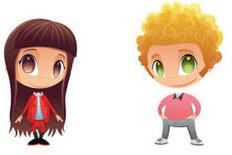 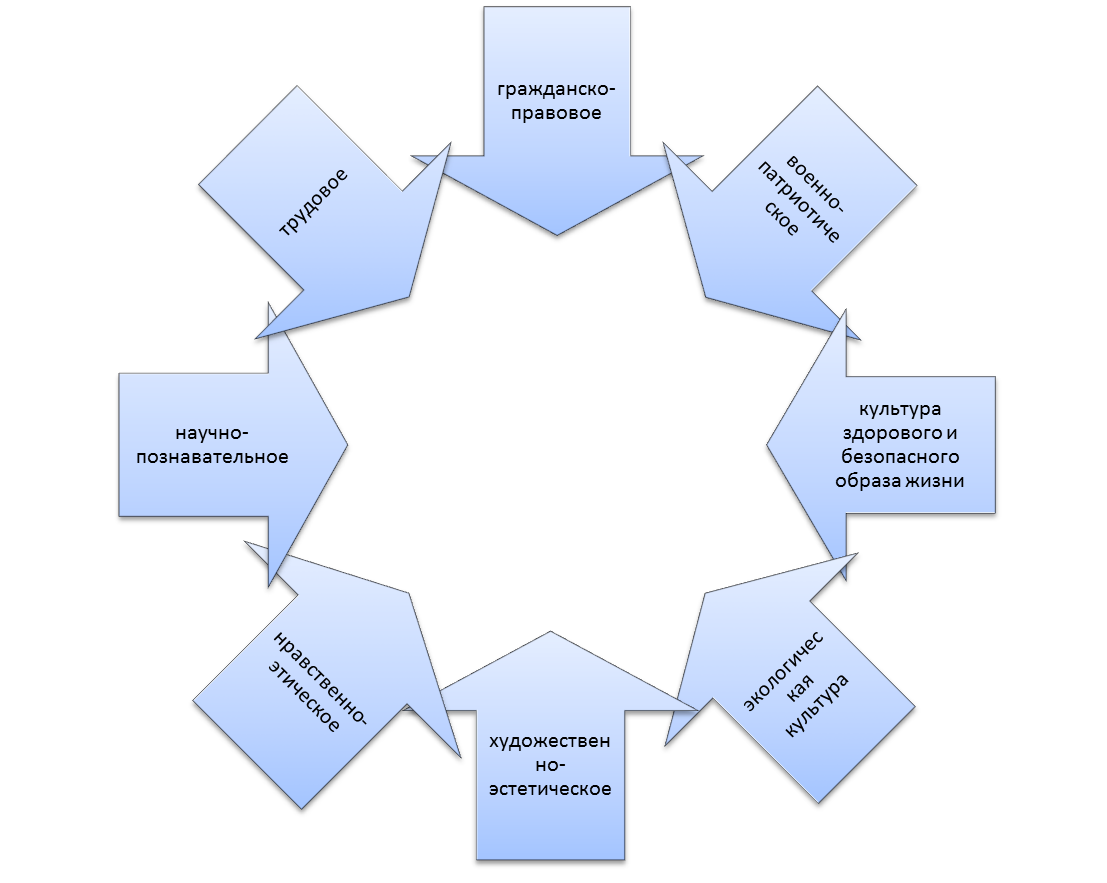 Методы и уровни реализации ПрограммыИгровые методы,Метод соревнований,Метод положительного примера,Метод создания «ситуации успеха»,Метод проектирования,Метод моделирования,Метод КТД,Метод психологического сопровождения,Метод формирования команды,Метод здоровье сберегающих технологий.Работа пришкольного   лагеря   строится   на   следующих   уровнях:отрядном, общелагерном и выходящим за пределы лагеря.Основной груз решения поставленных перед лагерем задач несут на себе, в первую очередь, отрядные дела. Разнообразие отрядных дел определяется разнообразием интересов и потребностей детей, необходимостью постоянной смены деятельности для сохранения активности восприятия, а также множеством задач, которые предстоит решить педагогу в течение смены. Каждый ребенок может попробовать себя в разработке и подготовке отрядного дела.Общелагерные дела отличаются размахом и массовым вовлечением воспитанников в деятельность лагеря. Они выводят каждый отряд на новый уровень и содействуют сплочению временных коллективов.С переходом от одного уровня к другому существенно возрастают воспитательные эффекты Программы:·на первом уровне воспитание сосредоточено вокруг малой группы;·на втором уровне воспитание осуществляется в контексте жизнедеятельности лагеря и ценности могут усваиваться школьниками в форме отдельных нравственно ориентированных поступков;·на третьем уровне создаются необходимые условия для участия детей в нравственно ориентированной, социально значимой деятельности и приобретения ими нового опыта поведения.Только в самостоятельном общественном действии человек действительно становится (а не просто узнаѐт о том, как стать) гражданином, социальным деятелем, свободным человеком. Для достижения данного уровня результатов особое значение имеет взаимодействие обучающегося с представителями различных социальных субъектов за пределами образовательного учреждения, в открытой общественной среде.Организация взаимодействия летнего оздоровительного лагеря с социумомВ лагере сложилась система социального партнерства с учреждениями и организациями, готовыми содействовать достижению целей и задач Программы.При	этом	в	работе	с	социальными	партнерами	используются следующие формы взаимодействия: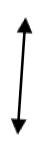 организация кружковой работы силами педагогов школы;посещение мероприятий учреждений культуры и спорта;проведение совместных мероприятий по направлениям деятельности.Этапы реализации Программы I этап. Подготовительный (апрель- май).Проведение совещаний при директоре по подготовке школы к летнему сезону.Формирование нормативно-правовой базы (издание приказов о проведении летней кампании, составление Положения о лагере, должностных инструкций, план-сетки и пр.).Разработка программы деятельности пришкольного летнего оздоровительного лагеря с дневным пребыванием детей «Планета детства».Подготовка методического материала для работников лагеря.Отбор кадров для работы в пришкольном летнем оздоровительном лагере.Работа с родителями – набор воспитанников в лагерь дневного пребывания.II этап. Организационный (1-3 июня).Встреча детей, формирование отрядов.Знакомство с правилами жизнедеятельности лагеря.Первичный инструктаж детей.Вводная	диагностика	состояния	здоровья,	физической подготовленности, интересов и направленности воспитанников.Проведение мероприятий с целью выявления творческого потенциала участников смены.Создание условий для проявления активной позиции школьника в лагере.III этап. Практический (июнь).Реализация основной идеи смены.Вовлечение детей в различные виды деятельности с целью организации досуга и оздоровления.Работа творческих мастерских.IV этап. Аналитический (20-21 июня).Организация личной рефлексииОрганизация итоговой рефлексииПодведение итогов смены.Выработка перспектив деятельности организации.Подготовка отчетной документации.Режим работы лагеря Ресурсное обеспечение ПрограммыНормативно-правовое.Закон «Об образовании РФ»Конвенция о правах ребенка, ООН, 1991г.Всемирная Декларация об обеспечении выживания, защиты и развития детей 30.09.1990г.Федеральный государственный стандартКонцепция духовно-нравственного развития и воспитания личности гражданина РоссииПравила внутреннего распорядка лагеря дневного пребывания.Правила по технике безопасности, пожарной безопасности.Рекомендации по профилактике детского травматизма, предупреждению несчастных случаев с детьми в школьном оздоровительном лагере.Инструкции по организации и проведению туристических походов и экскурсий.Приказы Управления образования.Приказ по школе «Об организации летнего оздоровительного лагеря»Должностные инструкции работников.Санитарные правила о прохождении медицинского осмотра.Заявления от родителей.Акт приемки лагеря.Кадровое.В соответствии со штатным расписанием в реализации Программы участвуют:начальник лагеря – Харитонова Т.А.физкультурник – Красникова Д.С.воспитатели отрядов (из числа педагогов школы);медработник;руководители	спортивных	и	творческих	мастерских	(из	числа педагогов школы).Программно-методическое.Наличие необходимой документации, программы, плана.Проведение	инструктивно-методических	сборов	с	педагогами	до начала лагерной смены.Коллективные творческие дела.Творческие мастерские.Информационное.Информационная поддержка	Программы через стенд лагеря, сайт школы.Ожидаемые результатыОрганизация досуга воспитанников в летний период.Общее оздоровление воспитанников, укрепление их здоровьяУкрепление физических и психологических сил детей и подростков, развитие лидерских и организаторских качеств, приобретение новых знаний, развитие творческих способностей, детской самостоятельности и самодеятельности.Получение участниками смены умений и навыков индивидуальной и коллективной творческой и трудовой деятельности, социальной активности.Развитие коммуникативных способностей и толерантности.Повышение творческой активности детей путем вовлечения их в социально-значимую деятельность.Приобретение новых знаний и умений в результате занятий в кружках (разучивание песен, игр, составление проектов)Расширение кругозора детей.Повышение общей культуры учащихся, привитие им социально- нравственных норм.Личностный рост участников смены.Механизм реализации и обеспечения контроля над выполнениемПрограммыМеханизм реализации Программы основывается на совершенствовании методов работы школы и всех заинтересованных сторон, в целях обеспечения досуга и оздоровления учащихся в летний период. Координацию за выполнением и контролем Программы выполняет начальник лагеря.Оценка эффективности работы пришкольного оздоровительного лагеря с дневным пребыванием детей ведется по следующим направлениям:наполняемость лагеря,выполнение Программы, реализация запланированных мероприятий,соответствие проводимых мероприятий целям и задачам смены,качество и разнообразие проводимых мероприятий,реализация	системы	дополнительного	образования	–	кружковой работы,участие детей в органах самоуправления,сплоченность и комфортное состояние детей внутри социальных групп,-	формирование	методической	папки	с	разработками	проводимых мероприятий,эффективность устранения нежелательных отклонений в работе,удовлетворенность воспитанниками организацией и проведением летней смены (рефлексия по итогам дня, по результатам мероприятий, итоговое анкетирование).Список используемых источников литературыАртамонова Л.Е. Летний лагерь: Организация, работа вожатого, сценарии мероприятий: 1-11 классы. – М.: ВАКО, 2009.Воронкова, Л.В. Как организовать воспитательную работу в отряде: Учебное пособие. - М.: Центр педагогического образования, 2007.Григоренко Ю.Н.Кипарис-3: Планирование и организация работы в детском оздоровительном лагере: Уч. пособие по организации детского досуга в лагере и школе.- М.: Педобщество России, 2008.Губина Е. А. Летний оздоровительный лагерь (нормативно-правовая база).-Волгоград: издательство « Учитель», 2010.Гузенко А.П. Как сделать отдых детей незабываемым праздником. Волгоград: Учитель, 2007.Кувватов С.А. Активный отдых детей на свежем воздухе. Ростов н/Д: Феникс, 2005.Лобачѐва С.И. Организация досуговых, творческих и игровых мероприятий в летнем лагере 1 – 11 классы. – М.: ВАКО, 2007.Лобачева С.И. Жиренко О.Е. Справочник вожатого. – М.: ВАКО, 2007.Руденко В.И. Игры, экскурсии и походы в летнем лагере: Сценарии и советы для вожатых. – Ростов н/Д: Феникс, 2005.Сысоева М.Е. Организация летнего отдыха детей: Учебно- методическое пособие. - М.: ВЛАДОС, 2002.Чурина Л. Игры, конкурсы, задания. – М., АСТ; СПб.: Сова, 2007. –62с.Шаульская Н.А. Летний лагерь: день за днем. День приятныхсюрпризов. – Ярославль: Академия развития; Владимир: ВКТ, 2008. – 224 с.Примечание:Этапы реализации программы и отчет о проведении смены 2023г.«Планета детства» летнего оздоровительного лагеря с дневным пребыванием    детей можно найти на сайте школы.Полное название программыПрограмма летнего оздоровительного лагеря с дневным пребыванием детей «Планета детства»Цель программыСоздание благоприятных условия для укрепления здоровья и организации досуга учащихся во времялетних каникул.Направления деятельностиРеализуются гражданско-патриотическое, культура здорового и безопасного образа жизни, экологическое, художественно-эстетическое, нравственно-этическое, научно-познавательное, трудовое направлениядеятельности.Краткое содержание программыПрограмма содержит цели и задачи работы лагеря, описание специфики организации летней смены, основные направления деятельности, реализуемые мероприятия, ожидаемые результаты и ресурсноеобеспечение программы.Авторы составители программыХаритонова Т.А.Образовательное учреждение, представившее программуМАОУ СОШ № 46 с УИОПКалининградАдрес, телефон236011 Россия г. Калининград ул. У. Школьная д.2Место реализацииПришкольный оздоровительный лагерь с дневнымпребыванием детей.Количество, возрастучащихся170 учащихся с 7 до 10 летСроки реализации программыапрель – июнь 2023 г. 1 смена – 01-26 июняЦенностныеосновы направленияЗадачи направленияВиды деятельностиНаучно-познавательноеНаучно-познавательноеНаучно-познавательноеСтремление к познанию и истине,научная картина мира,интеллектуальное развитие личности;творчество и созидание.Расширение знаний детей об окружающем мире.Формирование познавательной активности, любознательности, интереса к окружающему миру.Удовлетворение познавательных потребностей учащихся.Занятия по интересам в кружковой деятельности.Экскурсии, посещениеМузея Эйнштейна.Тематические беседы.ВикториныВ условиях летнего отдыха у ребят не пропадает стремление к познанию нового, неизвестного. Просто это стремление реализуется в отличных от школьного урока формах. К тому же ребята стремятся к практической реализации техзнаний, которые дала им школа.Гражданско-правовоеГражданско-правовоеГражданско-правовоеПравовое государство,гражданское общество;закон и правопорядок;поликультурный мир;свобода личная и национальная;доверие к людям, институтам государства и гражданского общества.Расширение знаний о государственном устройстве, Конституции РФ, государственной символикой.Воспитание школьников гражданами своей Родины, знающими и уважающими свои корни, культуру, традиции своей семьи, школы, родного края.Приобщение к культуре межличностных отношений.Стремление к соблюдению норм и правил поведения во временных коллективах.Установление и принятие правил поведения в лагере и отрядах.Организация системы самоуправления.Тематические беседы и праздники («Россия, мы дети твои!», «Неофициальныесимволы России», «Отчего так в России березы шумят»,«Фестиваль дружбы народов»,Работа с фольклором (чтение народных сказок, слушание народной музыки, разучивание народных песен, декоративно- прикладное творчество, народные подвижные игры и т.п.).Экскурсии по родному городу.Проведение социальных акций, решающих проблемы жизни лагеря.Через семью, друзей, природную среду и социальное окружение	наполняются конкретным содержанием такие понятия, как «Отечество», «малая родина», «родная земля», «родной язык», «моя семья и род», «мой дом». Обогащение содержания работы    национальной    культуройпозволяет освоить культурное наследие своего народа и являетсяодним	из	аспектов	гражданско-патриотического	воспитания воспитанников.одним	из	аспектов	гражданско-патриотического	воспитания воспитанников.Военно-патриотическоеВоенно-патриотическоеВоенно-патриотическоеВоенно-патриотическоеЛюбовь к России, своему народу, своему краю,служение Отечеству,мир во всѐм мире.Ознакомление с героическими страницами истории России.Сохранение воинских традиций.Формирование готовности к выполнению воинскогодолга.ПросмотрВидеофильмов историко- патриотического содержания.Курс молодого бойца.Смотр строя и песни.       Военно-патриотическая             программа «Бессмертный полк»Тематические беседы («Забыть не имеем права», «Герои России»).Важной стороной организации патриотического воспитания в лагере является его включенность в основные виды деятельности: познавательную, воспитывающую исоциальную.ПросмотрВидеофильмов историко- патриотического содержания.Курс молодого бойца.Смотр строя и песни.       Военно-патриотическая             программа «Бессмертный полк»Тематические беседы («Забыть не имеем права», «Герои России»).Важной стороной организации патриотического воспитания в лагере является его включенность в основные виды деятельности: познавательную, воспитывающую исоциальную.Нравственно-этическоеНравственно-этическоеНравственно-этическоеНравственно-этическоеНравственный выбор;справедливость и милосердие;уважениедостоинства человека,ответственность и чувство долга;забота и помощь,мораль, честность,забота о старших и младших.Различение хороших и плохих поступков.Уважительное отношение к родителям, старшим,доброжелательное отношение к сверстникам и младшим.Установление дружеских взаимоотношений в коллективе, основанных на взаимопомощи и взаимной поддержке.Знание правил этики, культуры речи.Отрицательное отношение к аморальным поступкам, грубости, оскорбительным словам и действиям.Различение хороших и плохих поступков.Уважительное отношение к родителям, старшим,доброжелательное отношение к сверстникам и младшим.Установление дружеских взаимоотношений в коллективе, основанных на взаимопомощи и взаимной поддержке.Знание правил этики, культуры речи.Отрицательное отношение к аморальным поступкам, грубости, оскорбительным словам и действиям.Соблюдение этических норм во взаимоотношениях школьников.Проведение уроков милосердияПроведение тематических бесед.Просмотр и обсуждение видео (фильм, сюжет телепередачи), затрагивающее проблемные нравственные ситуации.Воспитание культуры здорового и безопасного образа жизниВоспитание культуры здорового и безопасного образа жизниВоспитание культуры здорового и безопасного образа жизниВоспитание культуры здорового и безопасного образа жизниФизическое,физиологическое, психическое,Освоение ценности здоровья.Вовлечение детей в различные формыУтренняя гимнастика (зарядка)Организация игр на свежем воздухе.Утренняя гимнастика (зарядка)Организация игр на свежем воздухе.социально- психологическое, духовноездоровье.физкультурно-оздоровительной работы.Укрепление мотивации к выполнению санитарно- гигиенических норм и правил.Расширение знаний об охране здоровья.Отрицательное отношение к ПАВ.Участие в спортивных соревнованиях, весёлых стартов.Игры и состязания по правилам дорожного движения («Дорожная азбука»,велоэстафеты).смены учащиеся сдают нормативы физической подготовки с целью отслеживания динамикидвигательной активности.Воспитание экологической культурыВоспитание экологической культурыВоспитание экологической культурыРодная земля;природа;планета Земля;экологическое сознание.Изучение природы родного края.;Развитие	чувственного, эмоционального отношения к природе;Формирование бережного отношения к природе, экологического сознания учащихся.Наблюдение за окружающей природой, экскурсии.Поездки на мореАкции природоохранной направленности (операция «Нас здесь не было», «Цветы пришкольного участка» и т.п.)Чем больше людей будут рассматривать природу как объект своей заботы, тем эффективнее окажутся усилия общества по ееохране.ТрудовоеТрудовоеТрудовоеУважение к труду и людям труда;творчество и созидание;трудолюбие.Формирование трудовых навыков и их дальнейшее совершенствование, постепенное расширение содержания трудовойдеятельности.Воспитание привычки к трудовому усилию, ответственности,заботливости, бережливости, готовности принять участие в труде.Бытовой самообслуживающий труд.Общественно значимый труд (уборка прилегающей территории).Самообслуживающаядеятельность детей в лагере включает дежурство по лагерю, по столовой, уборку мусора на прилегающей к отряду территории.Формирования положительныхвзаимоотношений между детьми в процессе трудаХудожественно-эстетическое воспитаниеХудожественно-эстетическое воспитаниеХудожественно-эстетическое воспитаниеКрасота,гармония,духовный мир человека,самовыражение личности в творчестве и искусстве, эстетическое развитие личности.Представление об искусстве народов России.Пробуждение в детях чувства прекрасного.Вовлечение детей в посильную и доступную деятельности в области искусства, творчества.Развитие творческих способностей детей, возможности самовыражаться исамореализовываться через творческую деятельность.Данное	направление многогранно. Поэтому средством воздействия на воспитанника могут быть и музыка, и песня, и танец, и общение с книгой, природой, искусством.Изобразительная деятельность (оформление отрядных уголков, конкурсы рисунков).Художественная литература (чтение, литературные встречи, экскурсии в библиотеку и т.п.).Музыка	(прослушивание музыкальных произведений, посещение музыкальной школы, разучивание новых песен, подготовка		музыкальных номеров для праздников и фестивалей, игровые программы«Угадай мелодию» и пр.).Танец (подготовка номеров, игровые программы типа«Танцпарад», «Флешмоб» и пр.).Участие в конкурсах и фестивалях.Все мероприятия этого направления носят практический характер.Элементы режима дня Пребывание детей Элементы режима дня с 08.30 до 14.30 часов  Сбор детей, зарядка 08.30  - 08.45Утренняя линейка , планирование на день08.45 – 09.00Завтрак 09.15 – 10.00 Работа по плану отрядов, экскурсии, занятия в городской библиотеке, краеведческом музее, посещение кинотеатра и т.п. (работа с партнерами) 10.00 - 12.00 Прогулка на свежем воздухе, спортивные игры, посещение бассейна 12.00 - 12.45Обед 12.45 - 13.15 Общелагерное мероприятие 13.15 - 14.15 Подведение итогов дня в отрядах, общелагерная линейка14.15 - 14.30  Уход домой      14.30